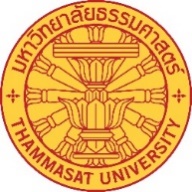 แบบรายงานตัวเข้าปฏิบัติงานของนักวิจัยหลังปริญญาเอก	ตามที่ ดร. .......................................................... ได้รับทุนสนับสนุนนักวิจัยหลังปริญญาเอกศักยภาพสูง ประจำปีงบประมาณ ......................... ตามประกาศมหาวิทยาลัยธรรมศาสตร์ เรื่อง ผลการพิจารณาทุนสนับสนุนนักวิจัยหลังปริญญาเอกศักยภาพสูงฯ ประจำปีงบประมาณ .................. ครั้งที่ .............. และสัญญารับทุนเลขที่ ................... ลงวันที่ ............................................... นั้น	บัดนี้ นักวิจัยฯ ได้เข้ามาปฏิบัติงานเต็มเวลา ณ คณะ/สถาบัน/วิทยาลัย เรียบร้อยแล้ว ตั้งแต่วันที่ ..........................................................                                                      ลงชื่อ .................................................                                                         (.................................................)                                                          นักวิจัยหลังปริญญาเอกฯ                                                         วันที่ ............./.............../...............                                                  ลงชื่อ .................................................                                                         (.................................................)                                                        อาจารย์ที่ปรึกษาฯ                                                                                                   วันที่ ............./.............../...............                                                  ลงชื่อ .................................................                                                         (.................................................)                                                  คณบดี/ ผู้อำนวยการ......................................                                                                       วันที่ ............./.............../............... รับทราบการเข้าปฏิบัติงาน ความเห็นอื่น ๆ .................................................................................................................................... 					ลงชื่อ .................................................                                                         (.................................................)                                                        รองอธิการบดีฝ่ายวิจัยและนวัตกรรม                                                        ประธานคณะอนุกรรมการฯ                                                                       วันที่ ............./.............../............... 